PRIJE DIKTATA; PONOVIMO:pišemo razmak između riječi 1 prstpazimo na oblik i veličinu slovasvaku riječ u sebi prvo ponovimo, pa zapišemo točnona kraju rečenice stavljamo rečenični znakDIKTATČAMAC, SLAMA, CESTAPETAR IMA DJEDA MARKA.GDJE DJED ŽIVI?ON ŽIVI U ZAGREBU.Upute za diktiranje:Prvo čitamo riječi.Svaku riječ treba dva puta pročitati, s vremenskim odmakom. Sačekati da učenik napiše riječ. Ne slovkati ili slogovati tj. pomagati!Zatim čitamo rečenice.Prvo pročitamo cijelu rečenicu – zatim riječ po riječ s vremenskim odmakom. Podsjetiti na rečenični znak, ali ne reći koji znak treba napisati.Oboji semafor! Kako sam napisao diktat?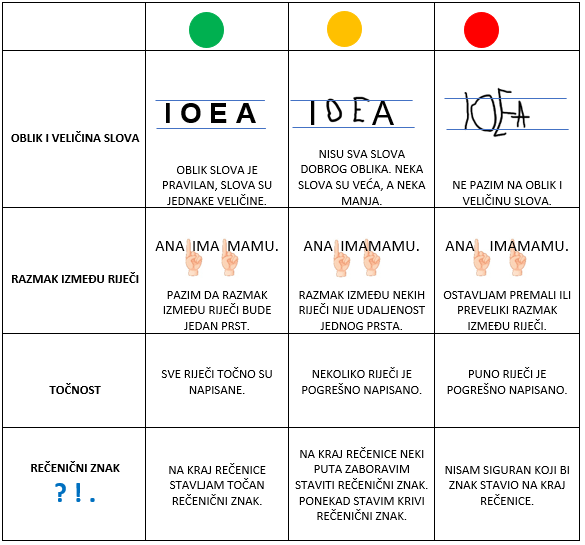 